	2015年1月19日，日内瓦尊敬的先生/女士：1	我谨通知您，国际电联正在组织将自2015年3月24日至25日在塞内加尔达喀尔举办的国际电联非洲区域标准化论坛。该论坛将由塞内加尔邮电管理局委员会（ARTP）盛情承办。确切会址适当时将在ITU-T网站上提供：http://www.itu.int/en/ITU-T/Workshops-and-Seminars/bsg/042015/Pages/default.aspx。以下国际电联会议亦将于该时间段在同一地点由塞内加尔邮电管理局委员会（ARTP）承办：SG12RG-AFR会议于2015年3月23日召开，SG5RG-AFR会议于2015年3月26日至27日召开。此信息仅供参考。论坛第一天将于09:30开始。与会者注册将于08:30开始。有关会议厅的详尽信息将在会场入口处的屏幕上显示。2	讨论将仅用英文进行，同时提供法文同传服务。3	国际电联成员国、部门成员、部门准成员和学术机构以及有意参加此工作的来自国际电联成员国的任何个人均可参加。这里所指的“个人”亦包括作为国际、区域和国家组织成员的个人。讲习班不收取任何费用。4	本次活动旨在就全球标准制定向发展中国家提出最佳做法示例，实现国家标准就绪从而加强发展中国家的标准制定能力并促进各国设立标准化秘书处，协调ITU-T对研究组的参与活动。论坛还将讨论ITU-T各研究组正在开展的、与本区域有关的标准化活动。5	论坛的目标受众为国际电联成员国、国家标准机构、ICT监管机构、ICT公司、ICT研究组织、服务提供商和学术界。6	讲习班的日程草案将在ITU-T以下网址提供：http://www.itu.int/en/ITU-T/Workshops-and-Seminars/bsg/042015/Pages/default.aspx。该网站将随时更新，增添或修改信息。7	提供给与会者的有关酒店住宿、交通和签证要求等一般信息可查阅ITU-T网站：http://www.itu.int/en/ITU-T/Workshops-and-Seminars/bsg/042015/Pages/default.aspx。8	与会补贴：我们高兴地通知您，国际电联将视可用资金情况，仅向非洲区域的每个主管部门提供两份非全额与会补贴，以促进最不发达国家或低收入发展中国家的代表与会（http://itu.int/en/ITU-T/info/Pages/resources.aspx）。申请与会补贴时必须得到相关国际电联成员国主管部门的授权。与会补贴申请表（请使用所附表1）必须在2015年2月9日之前交回国际电联。请注意，决定发放与会补贴的标准包括：电信标准化局的可用预算、申请者向会议提交的文稿、不同国家之间的公平分配以及性别平衡。此外，将优先考虑参加于2015年3月23日至27日在达喀尔召开的所有会议的申请者。9	为便于电信标准化局就讲习班的组织做出必要安排，希望您能利用以下在线表格（http://www.itu.int/en/ITU-T/Workshops-and-Seminars/bsg/042015/Pages/default.aspx）尽早、但不迟于2015年3月9日进行注册。请注意，讲习班与会者的预注册仅以在线方式进行。10	我谨在此提醒您，一些国家的公民需要获得签证才能入境塞内加尔并逗留。签证必须至少在讲习班开始日期的四（4）个星期前向驻贵国的塞内加尔代表机构（使馆或领事馆）申请，并随后领取。如贵国没有此类机构，则请向驻离出发国最近的国家的此类机构申请并领取。有关签证要求的详细信息见ITU-T网站。顺致敬意!电信标准化局主任
  李在摄先生附件：1件ANNEX 1(to TSB Circular 136)FORM 1 – FELLOWSHIP REQUEST______________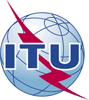 电信标准化局电信标准化局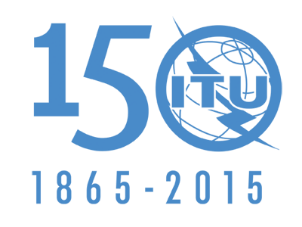 文号：联系人：电话：传真：电信标准化局第136号通函TSB Workshops/VM
Vijay Mauree+41 22 730 5591+41 22 730 5853-	致国际电联各成员国主管部门；-	ITU-T部门成员；-	ITU-T部门准成员；-	ITU-T学术成员电子
邮件：tsbworkshops@itu.int抄送：-	ITU-T各研究组正副主席；-	电信发展局主任；-	无线电通信局主任；-	国际电联驻亚的斯亚贝巴非洲区域代表	处主任；-	国际电联驻达喀尔、雅温得和
哈拉雷地区办事处负责人；-	塞内加尔常驻瑞士日内瓦代表团事由：国际电联非洲区域标准化论坛
（2015年3月24-25日，塞内加尔达喀尔）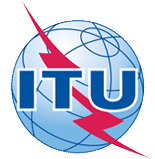 ITU-T SG 5RG-AFR and SG 12RG-AFR meetings and ITU Regional Standardization ForumDakar, Senegal 23-27 March 2015ITU-T SG 5RG-AFR and SG 12RG-AFR meetings and ITU Regional Standardization ForumDakar, Senegal 23-27 March 2015ITU-T SG 5RG-AFR and SG 12RG-AFR meetings and ITU Regional Standardization ForumDakar, Senegal 23-27 March 2015ITU-T SG 5RG-AFR and SG 12RG-AFR meetings and ITU Regional Standardization ForumDakar, Senegal 23-27 March 2015ITU-T SG 5RG-AFR and SG 12RG-AFR meetings and ITU Regional Standardization ForumDakar, Senegal 23-27 March 2015ITU-T SG 5RG-AFR and SG 12RG-AFR meetings and ITU Regional Standardization ForumDakar, Senegal 23-27 March 2015Please return to:Please return to:ITU Geneva (Switzerland)ITU Geneva (Switzerland)E-mail: 	bdtfellowships@itu.intTel:	+41 22 730 5227Fax:	+41 22 730 5778E-mail: 	bdtfellowships@itu.intTel:	+41 22 730 5227Fax:	+41 22 730 5778E-mail: 	bdtfellowships@itu.intTel:	+41 22 730 5227Fax:	+41 22 730 5778E-mail: 	bdtfellowships@itu.intTel:	+41 22 730 5227Fax:	+41 22 730 5778Request for one partial fellowship to be submitted before 9 February 2015Request for one partial fellowship to be submitted before 9 February 2015Request for one partial fellowship to be submitted before 9 February 2015Request for one partial fellowship to be submitted before 9 February 2015Request for one partial fellowship to be submitted before 9 February 2015Request for one partial fellowship to be submitted before 9 February 2015Request for one partial fellowship to be submitted before 9 February 2015Request for one partial fellowship to be submitted before 9 February 2015Participation of women is encouragedParticipation of women is encouragedParticipation of women is encouragedRegistration Confirmation I.D. No:…………………………………………………………………
(Note:  It is imperative for fellowship holders to pre-register via the online registration form at:  http://www.itu.int/en/ITU-T/Workshops-and-Seminars/bsg/042015/Pages/default.aspx.)Country: _____________________________________________________________________________________________Name of the Administration or Organization: ______________________________________________________Mr / Ms  _______________________________(family name)  	________________________________(given name)Title: _________________________________________________________________________________________________Registration Confirmation I.D. No:…………………………………………………………………
(Note:  It is imperative for fellowship holders to pre-register via the online registration form at:  http://www.itu.int/en/ITU-T/Workshops-and-Seminars/bsg/042015/Pages/default.aspx.)Country: _____________________________________________________________________________________________Name of the Administration or Organization: ______________________________________________________Mr / Ms  _______________________________(family name)  	________________________________(given name)Title: _________________________________________________________________________________________________Registration Confirmation I.D. No:…………………………………………………………………
(Note:  It is imperative for fellowship holders to pre-register via the online registration form at:  http://www.itu.int/en/ITU-T/Workshops-and-Seminars/bsg/042015/Pages/default.aspx.)Country: _____________________________________________________________________________________________Name of the Administration or Organization: ______________________________________________________Mr / Ms  _______________________________(family name)  	________________________________(given name)Title: _________________________________________________________________________________________________Registration Confirmation I.D. No:…………………………………………………………………
(Note:  It is imperative for fellowship holders to pre-register via the online registration form at:  http://www.itu.int/en/ITU-T/Workshops-and-Seminars/bsg/042015/Pages/default.aspx.)Country: _____________________________________________________________________________________________Name of the Administration or Organization: ______________________________________________________Mr / Ms  _______________________________(family name)  	________________________________(given name)Title: _________________________________________________________________________________________________Registration Confirmation I.D. No:…………………………………………………………………
(Note:  It is imperative for fellowship holders to pre-register via the online registration form at:  http://www.itu.int/en/ITU-T/Workshops-and-Seminars/bsg/042015/Pages/default.aspx.)Country: _____________________________________________________________________________________________Name of the Administration or Organization: ______________________________________________________Mr / Ms  _______________________________(family name)  	________________________________(given name)Title: _________________________________________________________________________________________________Registration Confirmation I.D. No:…………………………………………………………………
(Note:  It is imperative for fellowship holders to pre-register via the online registration form at:  http://www.itu.int/en/ITU-T/Workshops-and-Seminars/bsg/042015/Pages/default.aspx.)Country: _____________________________________________________________________________________________Name of the Administration or Organization: ______________________________________________________Mr / Ms  _______________________________(family name)  	________________________________(given name)Title: _________________________________________________________________________________________________Registration Confirmation I.D. No:…………………………………………………………………
(Note:  It is imperative for fellowship holders to pre-register via the online registration form at:  http://www.itu.int/en/ITU-T/Workshops-and-Seminars/bsg/042015/Pages/default.aspx.)Country: _____________________________________________________________________________________________Name of the Administration or Organization: ______________________________________________________Mr / Ms  _______________________________(family name)  	________________________________(given name)Title: _________________________________________________________________________________________________Registration Confirmation I.D. No:…………………………………………………………………
(Note:  It is imperative for fellowship holders to pre-register via the online registration form at:  http://www.itu.int/en/ITU-T/Workshops-and-Seminars/bsg/042015/Pages/default.aspx.)Country: _____________________________________________________________________________________________Name of the Administration or Organization: ______________________________________________________Mr / Ms  _______________________________(family name)  	________________________________(given name)Title: _________________________________________________________________________________________________Address: 	_____________________________________________________________________________________________________	_____________________________________________________________________________________________________Tel.: _________________________ Fax:	 _________________________ E-Mail: __________________________________PASSPORT INFORMATION:Date of birth: ________________________________________________________________________________________Nationality: ______________________________   Passport number: _______________________________________Date of issue: ______________ In (place): _________________________Valid until (date): __________________Address: 	_____________________________________________________________________________________________________	_____________________________________________________________________________________________________Tel.: _________________________ Fax:	 _________________________ E-Mail: __________________________________PASSPORT INFORMATION:Date of birth: ________________________________________________________________________________________Nationality: ______________________________   Passport number: _______________________________________Date of issue: ______________ In (place): _________________________Valid until (date): __________________Address: 	_____________________________________________________________________________________________________	_____________________________________________________________________________________________________Tel.: _________________________ Fax:	 _________________________ E-Mail: __________________________________PASSPORT INFORMATION:Date of birth: ________________________________________________________________________________________Nationality: ______________________________   Passport number: _______________________________________Date of issue: ______________ In (place): _________________________Valid until (date): __________________Address: 	_____________________________________________________________________________________________________	_____________________________________________________________________________________________________Tel.: _________________________ Fax:	 _________________________ E-Mail: __________________________________PASSPORT INFORMATION:Date of birth: ________________________________________________________________________________________Nationality: ______________________________   Passport number: _______________________________________Date of issue: ______________ In (place): _________________________Valid until (date): __________________Address: 	_____________________________________________________________________________________________________	_____________________________________________________________________________________________________Tel.: _________________________ Fax:	 _________________________ E-Mail: __________________________________PASSPORT INFORMATION:Date of birth: ________________________________________________________________________________________Nationality: ______________________________   Passport number: _______________________________________Date of issue: ______________ In (place): _________________________Valid until (date): __________________Address: 	_____________________________________________________________________________________________________	_____________________________________________________________________________________________________Tel.: _________________________ Fax:	 _________________________ E-Mail: __________________________________PASSPORT INFORMATION:Date of birth: ________________________________________________________________________________________Nationality: ______________________________   Passport number: _______________________________________Date of issue: ______________ In (place): _________________________Valid until (date): __________________Address: 	_____________________________________________________________________________________________________	_____________________________________________________________________________________________________Tel.: _________________________ Fax:	 _________________________ E-Mail: __________________________________PASSPORT INFORMATION:Date of birth: ________________________________________________________________________________________Nationality: ______________________________   Passport number: _______________________________________Date of issue: ______________ In (place): _________________________Valid until (date): __________________Address: 	_____________________________________________________________________________________________________	_____________________________________________________________________________________________________Tel.: _________________________ Fax:	 _________________________ E-Mail: __________________________________PASSPORT INFORMATION:Date of birth: ________________________________________________________________________________________Nationality: ______________________________   Passport number: _______________________________________Date of issue: ______________ In (place): _________________________Valid until (date): __________________Please select your preference(which ITU will do its best to accommodate)Please select your preference(which ITU will do its best to accommodate)Please select your preference(which ITU will do its best to accommodate)Please select your preference(which ITU will do its best to accommodate)Please select your preference(which ITU will do its best to accommodate)Please select your preference(which ITU will do its best to accommodate)Please select your preference(which ITU will do its best to accommodate)Please select your preference(which ITU will do its best to accommodate)	□ Economy class air ticket (duty station / Dakar / duty station)	□ Daily subsistence allowance intended to cover accommodation, meals & misc. expenses	□ Economy class air ticket (duty station / Dakar / duty station)	□ Daily subsistence allowance intended to cover accommodation, meals & misc. expenses	□ Economy class air ticket (duty station / Dakar / duty station)	□ Daily subsistence allowance intended to cover accommodation, meals & misc. expenses	□ Economy class air ticket (duty station / Dakar / duty station)	□ Daily subsistence allowance intended to cover accommodation, meals & misc. expenses	□ Economy class air ticket (duty station / Dakar / duty station)	□ Daily subsistence allowance intended to cover accommodation, meals & misc. expenses	□ Economy class air ticket (duty station / Dakar / duty station)	□ Daily subsistence allowance intended to cover accommodation, meals & misc. expenses	□ Economy class air ticket (duty station / Dakar / duty station)	□ Daily subsistence allowance intended to cover accommodation, meals & misc. expenses	□ Economy class air ticket (duty station / Dakar / duty station)	□ Daily subsistence allowance intended to cover accommodation, meals & misc. expensesSignature of fellowship candidate:Signature of fellowship candidate:Signature of fellowship candidate:Signature of fellowship candidate:Signature of fellowship candidate:Date:Date:Date:TO VALIDATE FELLOWSHIP REQUEST, NAME, TITLE AND SIGNATURE OF CERTIFYING OFFICIAL DESIGNATING PARTICIPANT MUST BE COMPLETED BELOW WITH OFFICIAL STAMP.N.B. IT IS IMPERATIVE THAT FELLOWS BE PRESENT FROM THE FIRST DAY TO THE END OF THE MEETING.TO VALIDATE FELLOWSHIP REQUEST, NAME, TITLE AND SIGNATURE OF CERTIFYING OFFICIAL DESIGNATING PARTICIPANT MUST BE COMPLETED BELOW WITH OFFICIAL STAMP.N.B. IT IS IMPERATIVE THAT FELLOWS BE PRESENT FROM THE FIRST DAY TO THE END OF THE MEETING.TO VALIDATE FELLOWSHIP REQUEST, NAME, TITLE AND SIGNATURE OF CERTIFYING OFFICIAL DESIGNATING PARTICIPANT MUST BE COMPLETED BELOW WITH OFFICIAL STAMP.N.B. IT IS IMPERATIVE THAT FELLOWS BE PRESENT FROM THE FIRST DAY TO THE END OF THE MEETING.TO VALIDATE FELLOWSHIP REQUEST, NAME, TITLE AND SIGNATURE OF CERTIFYING OFFICIAL DESIGNATING PARTICIPANT MUST BE COMPLETED BELOW WITH OFFICIAL STAMP.N.B. IT IS IMPERATIVE THAT FELLOWS BE PRESENT FROM THE FIRST DAY TO THE END OF THE MEETING.TO VALIDATE FELLOWSHIP REQUEST, NAME, TITLE AND SIGNATURE OF CERTIFYING OFFICIAL DESIGNATING PARTICIPANT MUST BE COMPLETED BELOW WITH OFFICIAL STAMP.N.B. IT IS IMPERATIVE THAT FELLOWS BE PRESENT FROM THE FIRST DAY TO THE END OF THE MEETING.TO VALIDATE FELLOWSHIP REQUEST, NAME, TITLE AND SIGNATURE OF CERTIFYING OFFICIAL DESIGNATING PARTICIPANT MUST BE COMPLETED BELOW WITH OFFICIAL STAMP.N.B. IT IS IMPERATIVE THAT FELLOWS BE PRESENT FROM THE FIRST DAY TO THE END OF THE MEETING.TO VALIDATE FELLOWSHIP REQUEST, NAME, TITLE AND SIGNATURE OF CERTIFYING OFFICIAL DESIGNATING PARTICIPANT MUST BE COMPLETED BELOW WITH OFFICIAL STAMP.N.B. IT IS IMPERATIVE THAT FELLOWS BE PRESENT FROM THE FIRST DAY TO THE END OF THE MEETING.TO VALIDATE FELLOWSHIP REQUEST, NAME, TITLE AND SIGNATURE OF CERTIFYING OFFICIAL DESIGNATING PARTICIPANT MUST BE COMPLETED BELOW WITH OFFICIAL STAMP.N.B. IT IS IMPERATIVE THAT FELLOWS BE PRESENT FROM THE FIRST DAY TO THE END OF THE MEETING.Signature:Signature:Signature:Signature:Signature:Date:Date:Date: